Veibeskrivelse til legevakt:Telefonnr. 62 95 18 88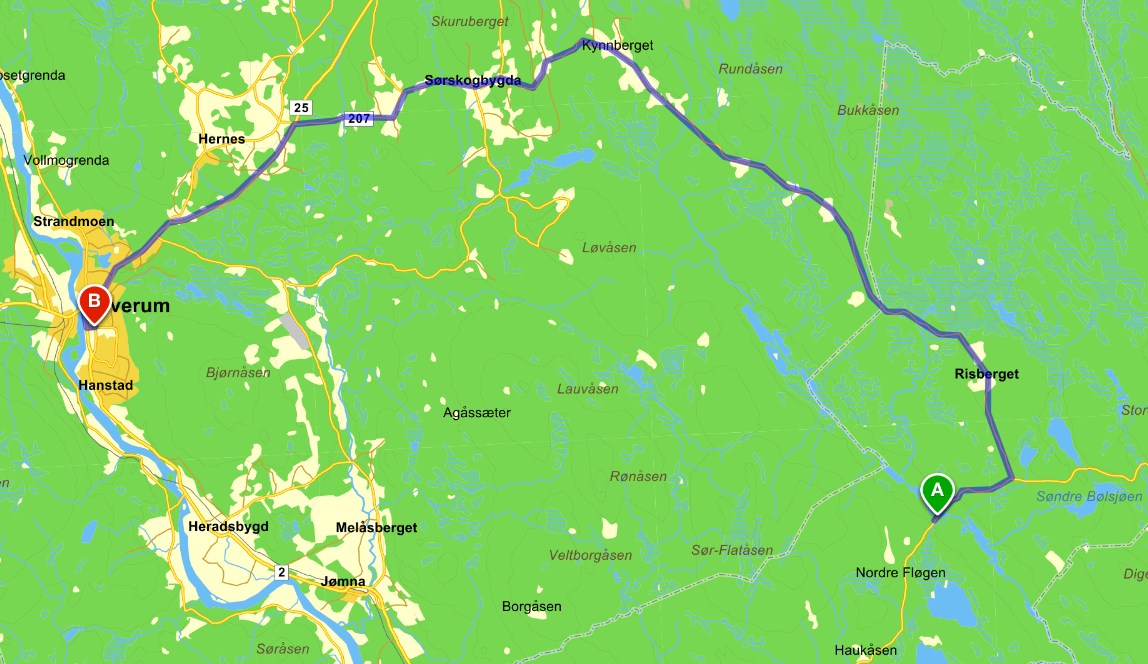 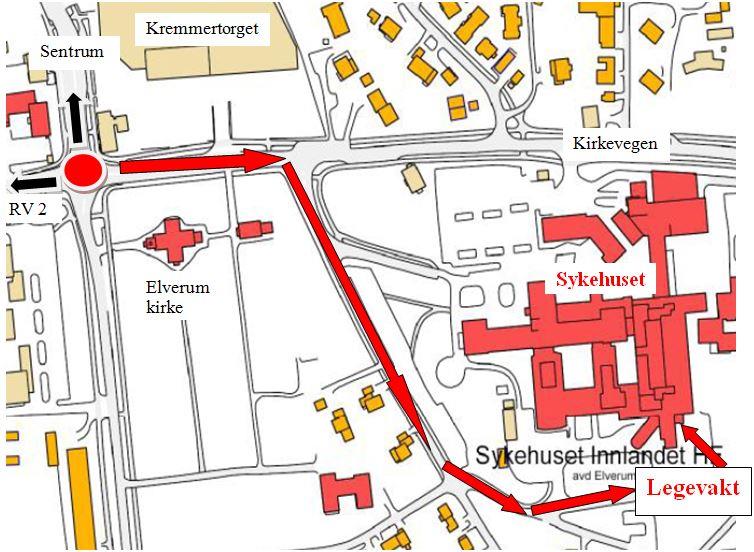 